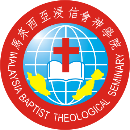 Application ProcedureAll documents should be submitted to the Registrar, by email (registraroffice.mbts@gmail.com) or by post. Processing of application could take up to 3 months. Application will not be processed if any of the application documents is incomplete.Complete the Application Form.Write a testimony describing your conversion experience and your growth as a Christian (<500 words).Write about why you are interested in pursuing study at MBTS (<500 words).Submit a photocopy of your certificates from previous educational achievements (theological and non-theological), including transcripts (only theological).Submit a recent passport size photograph.Pay RM100.00 application fee (non-refundable). Do not send cash. Payment can be made with cheque or money order (to “Malaysia Baptist Theological Seminary”). Alternatively, you may bank-in the amount and provide a record of transaction: Bank:		Malayan Banking BerhadOwner:		Malaysia Baptist Theological SeminaryAccount No.:	507 143 409 719Bank:		CIMB Bank BerhadOwner:		Malaysia Baptist Theological SeminaryAccount No.:	800 427 3936APPLICATION FORM (PROFESSIONAL SKILLS)B. Type of ProgramC. Family BackgroundD. Education Background (list secondary education onward)E. Current Employment F. Information of Conversion & ChurchG. ReferencesList two persons who are willing to be your referee (non-family members). A Letter of Recommendation (LoR) will be sent to each individual via email. Referee 1Referee 2H. Agreement to Abide by the Rules of MBTSA. Basic InformationA. Basic InformationA. Basic InformationA. Basic InformationA. Basic InformationA. Basic InformationA. Basic InformationA. Basic Information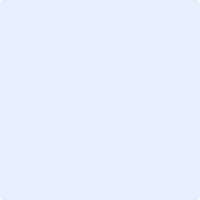 i)NameNameNameNameNameNameLast / Family Name :Last / Family Name :First & Middle Name :First & Middle Name :Chinese (if applicable) :Chinese (if applicable) :ii)Personal InformationPersonal InformationPersonal InformationPersonal InformationPersonal InformationPersonal InformationPersonal InformationGenderGender Male		 Female Male		 Female Male		 Female Male		 FemaleDate of Birth :Date of Birth :Nationality :Nationality :I/C No. (Malaysian) /Passport No. (non-Malaysian) :I/C No. (Malaysian) /Passport No. (non-Malaysian) :I/C No. (Malaysian) /Passport No. (non-Malaysian) :iii)ContactContactContactContactContactContactContactContactHome Tel. :Mobile Phone :Email Address:Address :iv)Emergency ContactEmergency ContactEmergency ContactEmergency ContactEmergency ContactEmergency ContactEmergency ContactEmergency ContactName :Mobile Phone :Relationship :1. Certificate in Christian Counseling	 Certificate in Christian Counseling	2. Diploma in Christian Counseling Diploma in Christian Counseling3. Diploma in Holistic Child Development Diploma in Holistic Child Development4. Other (please specify):i)Status Single		 Married		 Widowed Single		 Married		 Widowed Single		 Married		 Widowed Single		 Married		 Widowed Single		 Married		 Widowed Single		 Married		 Widowed Single		 Married		 Widowed Separated		 Divorced		 Divorced & Remarried Separated		 Divorced		 Divorced & Remarried Separated		 Divorced		 Divorced & Remarried Separated		 Divorced		 Divorced & Remarried Separated		 Divorced		 Divorced & Remarried Separated		 Divorced		 Divorced & Remarried Separated		 Divorced		 Divorced & Remarriediii)For Separated / Divorced / Divorced & RemarriedFor Separated / Divorced / Divorced & RemarriedFor Separated / Divorced / Divorced & RemarriedFor Separated / Divorced / Divorced & RemarriedFor Separated / Divorced / Divorced & RemarriedFor Separated / Divorced / Divorced & RemarriedFor Separated / Divorced / Divorced & RemarriedFor Separated / Divorced / Divorced & RemarriedDate Separated / Divorced :Date Separated / Divorced :Date Separated / Divorced :Date Remarried :Reason for separation / divorce :Reason for separation / divorce :Reason for separation / divorce :Reason for separation / divorce :iii)Spouse’s Information (For Married)Spouse’s Information (For Married)Spouse’s Information (For Married)Spouse’s Information (For Married)Spouse’s Information (For Married)Spouse’s Information (For Married)Spouse’s Information (For Married)Spouse’s Information (For Married)Name :Mobile Phone :Occupation :Year of StudyCertificate / Qualification ObtainedName of School / Institute      -            -            -            -      Year of ServicePositionName of Company / Organization      -      i)ConversionConversionConversionConversionYear of Baptism :Year of Baptism :Church conducted the Baptism :Church conducted the Baptism :ii)Church which You Are a Member of or Attend RegularlyChurch which You Are a Member of or Attend RegularlyChurch which You Are a Member of or Attend RegularlyChurch which You Are a Member of or Attend RegularlyName of Church :Address :Attended since year :Are you a member of this Church?	 Yes	 Noiii)Ministries / ActivitiesMinistries / ActivitiesMinistries / ActivitiesMinistries / ActivitiesPosition in Church :Church / Christian organization ministries / activities involved in the last 2 years :Church / Christian organization ministries / activities involved in the last 2 years :Church / Christian organization ministries / activities involved in the last 2 years :Church / Christian organization ministries / activities involved in the last 2 years :Title	 Mr.	 Mrs.	 Ms.	 Rev.	 Pr.	 Dr. 	 Other (please specify) Title	 Mr.	 Mrs.	 Ms.	 Rev.	 Pr.	 Dr. 	 Other (please specify) Title	 Mr.	 Mrs.	 Ms.	 Rev.	 Pr.	 Dr. 	 Other (please specify) Name :Email :How is the person related to you? How is the person related to you? Title	 Mr.	 Mrs.	 Ms.	 Rev.	 Pr.	 Dr. 	 Other (please specify) Title	 Mr.	 Mrs.	 Ms.	 Rev.	 Pr.	 Dr. 	 Other (please specify) Title	 Mr.	 Mrs.	 Ms.	 Rev.	 Pr.	 Dr. 	 Other (please specify) Name :Email :How is the person related to you? How is the person related to you? I,hereby agree to the Statement of Faith (refer to thehereby agree to the Statement of Faith (refer to thehereby agree to the Statement of Faith (refer to theAcademic Catalog) and abide by the code of conduct expected of all students of Malaysia Baptist Theological Seminary, Penang if I am accepted as a student. I agree that MBTS has the absolute discretion to take disciplinary action, including expulsion, in the event that, in the opinion of MBTS, I have conducted myself in a manner contrary to the code of conduct or in any way prejudicial to the interest or reputation of MBTS.Academic Catalog) and abide by the code of conduct expected of all students of Malaysia Baptist Theological Seminary, Penang if I am accepted as a student. I agree that MBTS has the absolute discretion to take disciplinary action, including expulsion, in the event that, in the opinion of MBTS, I have conducted myself in a manner contrary to the code of conduct or in any way prejudicial to the interest or reputation of MBTS.Academic Catalog) and abide by the code of conduct expected of all students of Malaysia Baptist Theological Seminary, Penang if I am accepted as a student. I agree that MBTS has the absolute discretion to take disciplinary action, including expulsion, in the event that, in the opinion of MBTS, I have conducted myself in a manner contrary to the code of conduct or in any way prejudicial to the interest or reputation of MBTS.Academic Catalog) and abide by the code of conduct expected of all students of Malaysia Baptist Theological Seminary, Penang if I am accepted as a student. I agree that MBTS has the absolute discretion to take disciplinary action, including expulsion, in the event that, in the opinion of MBTS, I have conducted myself in a manner contrary to the code of conduct or in any way prejudicial to the interest or reputation of MBTS.Academic Catalog) and abide by the code of conduct expected of all students of Malaysia Baptist Theological Seminary, Penang if I am accepted as a student. I agree that MBTS has the absolute discretion to take disciplinary action, including expulsion, in the event that, in the opinion of MBTS, I have conducted myself in a manner contrary to the code of conduct or in any way prejudicial to the interest or reputation of MBTS.Academic Catalog) and abide by the code of conduct expected of all students of Malaysia Baptist Theological Seminary, Penang if I am accepted as a student. I agree that MBTS has the absolute discretion to take disciplinary action, including expulsion, in the event that, in the opinion of MBTS, I have conducted myself in a manner contrary to the code of conduct or in any way prejudicial to the interest or reputation of MBTS.Academic Catalog) and abide by the code of conduct expected of all students of Malaysia Baptist Theological Seminary, Penang if I am accepted as a student. I agree that MBTS has the absolute discretion to take disciplinary action, including expulsion, in the event that, in the opinion of MBTS, I have conducted myself in a manner contrary to the code of conduct or in any way prejudicial to the interest or reputation of MBTS.Signature:(Not required fore-submission)Signature:(Not required fore-submission)Date: